Кыргыз Республикасынын Эсептев палатасынынБишкек шаары, Чуй жана Талас областтары боюнча аймактыкбелунушу.Москва районуна караштуу Александровка айыл окмотунун бюджетинин тузулушу жана аткарылышынын 2016-жылдын 1-январынан тартып 2017-жылдын 31- декабырына чейинки мезгил аралыгында еткерулген аудитинин АКТ ысы2018жылдын 3 август.	Александровка айылы.Кыргыз Республикасынын Эсептоо палатасынын Бишкек шаары, Чуй жана Талас областтары боюнча аймактык болунунгунун мамлекеттик инспектору Ормушова А.С. тарабынан, Александровка айыл окмотунун бюджетинин 2016-жылдын 1-январынан тартып 2017-жылдын 31- декабырына чейинки мезгил аралыгында тузулупгу жана аткарылышына аудит жургузулду.Аудит Александровка айыл окмотунун башчысы Баги И.Ю. кабардыгы менен, каржы болумунун башчысы Т.А.Трускованын катышуусунда жургузулду.Аудит негизи: Кыргыз Республикасынын Эсептоо палатасынын Бишкек шаары,Чуй жана Талас областтары боюнча аймактык болунушунун иш планы жана 2018-жылдын 16 июлдагы № 01-12/213 буйругу.Аудиттин объектиси : Александровка айыл окмету.Аудит максаты: Александровка айыл окмотунун бюджетинин тузулушу жана аткарылышы.Аудит менен камтылган меенету: 2016 жылдын 1-январынан тартып 2017-жылдын 31 - декабырына чейин.Аудит менен камтылган мезгилинде бюджеттин тузулушуне жана аткарылышына жооптуу болуп иштегендер:биринчи кол коюу укугу менен - Александровка айыл окмотунун башчысы Сушанло Ш.И., 26.01.2017 - жылдан баштап ушул убакка чейин айыл окмотунун башчысы Баги И.Ю.;экинчи кол коюу укугу менен - Александровка айыл окмотунун каржы болумунун башчысы баардык меонетте Трускова Т.А.Аудит объектисинин юридикалык дареги: Чуй облусу, Москва району, Александровка айылы, Фрунзе кочосу, 84.Аудит 2018-жылдын 16 июлда башталып, 2018 жылдын 3 августа аяктады.Азыркы аудит Кыргыз Республикасынын Эсептоо палатасынын Бишкек шаары, Чуй жана Талас областтары боюнча аймактык болунушунун программасынын жана аудитке корсотуг окументтердин негизинде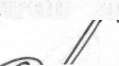 ждлузулду. Аудитте операциялар тандама ыкмасы менен каралды, ошого байланыштуу бул аудитте аныкталбай калган отчеттордогу ката жана мучулуштуктер текшерилип жаткан тараптын жетекчисинин жоопкерчилигинде калат, же азыркы аудит отчетту текшерилген объектинин каталарын, бурмолоолорун аныкталбай калганына тобокел укугун озуно калтырат. Отчеттун толуктугу жана аныктыгы учун жоопкерчилик мекеменин жетекчилигине жуктолот.Мурдагы аудит Кыргыз Республикасынын Эсептее палатасынын Бишкек шаары, Чуй жана Талас областтары боюнча мамлекеттик инспектору Сатаров Т. тарабынан Александровка айылдык бюджетинин тузулушу жана аткарылышы боюнча 2015-жылдын 1-январынан тартып 2016-жылдын 1 январына чейинки аралыкка текшеруу жургузулгон, анын жыйынтыгы менен келген жазма буйругу толугу менен аткарылган.Москва районунун прокуратурасынын токтомунун негизинде башкы прокурордун оорун басары Т.Бообеков, жардамчысы И.Билялов тарабынан Александровка айыл окмотунун 2017 жылдагы "Мамлекеттик сатып алуулар", жер жонундегу мыйзамдардын сакталышына, айлык акылардын толенушуно текшеруулор жургузулуп текшерунунун жыйынтыгында финансалык мыйзам бузуулар аныкталган эмес.Мекеме боюнча кыскача мунездеме.Александровка айыл окмотунун 2012-жылдын 21 апрель чыккан №119 Александровка айыл аймагынын Кенешинин токтомуна ылайык Устав бекитилген.Александровка айыл аймагы жергиликтуу оз алдынча башкаруучу орган болуп эсептелет. Эз алдынча балансы, бюджеттик жана атайын каражаттары бар.Аткаруучу-тескоочу орган катары томонку функцияларды аткарат;коммуналдык менчикти тузуу жана аны башкаруу;аймакты социалдык-экономикалык жактан ар тараптан онуктуруу, айыл окмотунун аймагындагы жайгашкан мекеме-ишканалардын жетекчилерин айыл окмотунун сунушу менен дайындалуу жана иштоо тпртибин козомолдов;жамааттын жер байлыктарды сарамжалдуу пайдалануу, жамааттын жер байлыктарын жана айыл окмотунун аймагындагы жансыз мулкторду (бардык курулуш обьектилерин) сарамжалдуу пайдалануу учун козомолдо болуусу;турак-жай коммуналдык чарба жана корктондуруу иштери, тамактануу жайларынын архитектуралык талабына туура келген жайларга козомолдов, коммуналдык, санитардык, корктондуруу иштери;соода жана турмуш-тиричилик жактан тейлоону уюштуруу; жергиликтуу калктын саламаттыгын сактоого комок корсотуу;мектепке чейинки, мектепте жана кесиптик билим берууну онуктуруу:ожамаатын мучелерунун, унемчул жана жаратман багытында тарбиялоо;дене-тарбиясын, спортту, енуктуруу;коомдук тартипти сактоо,айылдардын аксакалдар сотунун алдында кошундарды уюштуруу,айыл участкалык инспекторлорунун иштев тартибине, айыл екмвтунун аймагындагы жол транспортунун журушуне кезвмвлдук кылуу;калкты даректуу социалдык коргоону жана жардамга муктаж уй- булввлерду, атуулдарды социалдык жактан коргоону уюштуруу;Кыргыз Республикасынын мыйзамдарына каршы келбеген башка маселелерди чечуу.2016-2017 жылдагы социалдык-экономикалык внугуусунунжыйынтыгы.Александровка айыл окмотундо Кыргыз Республикасынын " Жергиликтуу оз алдынча башкаруу жонундо" Мыйзамынын 31- беренесине ылайык айыл аймагынын 2016-2017 жылга социалдык -экономикалык жактан енуктуруу программасы айылдык Кецештин сессиясында бекитилген. Бул иш чара Кыргыз Республикасынын улуттук туруктуу стратегиялык онугуу программасынын максаттарына жана тапшырмаларына ылайыкталган.Кыргыз Республикасынын "Жергиликтуу оз алдынча башкаруу женундогу" Мыйзамынын 47- беренесине ылайык айыл окмоту жыл сайын Айылдык Кецешке жана элдик Курултайда аймактын социалдык- экономикалык онугуу программасынын 2016-2017 жылдарга карата аткарылышы боюнча отчет берилген.Александровка айыл окмотунун жергиликтуу оз алдынча башкаруу органы, мекеме-уюм, жана дыйкандар, фермерлер тарабынан 2016-2017 жылдар ичинде социалдык-экономикалык жактан енуктуруу багытында бир топ иштер жургузулген.Жаны жумуш орундарын тузуу:Курулуш жана турак жайфонду 2016-2017-жылы курулуштар жана турак жай фонду толукталган. Ал эми капиталдык ондоп-туздео иштерине болсо мектептерге, балдар бакчаларына, библиотекаларга жана ФАПтарда жасалгалоо, жолдорду ондоп-тузее жумуштары еткерулду. Бул иш-чараларга жергиликтуу бюджеттен эсебинен 2016-жылы 3185,5 мин сом, ал эми 2017- жылы 3844,5 мин сом белунду.Андан тышкары, Энуктуру саясат институту тарабынан белунген акча каражат Крупское айылынын кочолорунун жолдорун ондоп- тузее жумуштарына 2016 жылы 1000,0 миц сом берилген, ал эми 2017 жылы 1000,0 миц сом Беш-Керук айылынын балдар бакчаларына берилген, дем беруучу гранттан 1819,6 мин.сом №2 орто мектебине ондоп-туздее жумуштары берилген.2017-жылы стимулирующий грант Алесандрока орто мектебине 1819,6 мин сом каралып сарпталган.Социалдык жардамдар. Социалдык-коомдук иш-чаралар.Александровка айыл аймагы уч айылды камтып, Александровка, Крупский жана Беш-Корук айылдарынан турат. 2018-жылдын 1-январына карата айыл аймагы 17101 адамды тузуп, анын ичинен 210 жакыр уй-було, 96 ден-соолугунун мумкунчулугу чектелген жаш оспурумдор, 233 майып адамдар, 15 Ооган окуясынын катышуучулары, 4 Баткен окуясынын катышуучулары, 3 Чернобыль кырсыгынын катышуучулары жана 251 кары адамдар каттоодо турат.2016-2017-жылдарга айыл окмоттун каржысынан социалдык жактан аксаган жарандарга материалдык жардам катары Александровка айылдык Кенештин токтому менен 700,0 мин сомдон акча каражаты бекитилген, нагыз чыгымы 2016-2017-жылдарга 700,0 мин сом тузгон.Ошол каралган акча каражаттары Ооган Демократиялык Республикасынан советтик аскерлерди чыгарып кетууго катышкан жарандарга, 23-февраль "Ата Мекенди коргоо" кунуно, турмуштук оор кырдаалга кабылган уй-булого материалдык жардам, Чернобыль кырсыгынын 31 жылдыгын белгилоого, 9-май Жеништин улуу кунуно, жетим балага жайкы эс алууну уюштуруу учун, эл аралык майыптар кунун откврууго, кургак учук оорусуна кабылган жарандарга жардам ж.б.Агрардык сектордун корсоткучтору.Айыл окмотунун бюджетинин тузулушу жана аткарылышы боюнча аудит:Айыл вкметуун жергиликтуу бюджетинин кирешелик дарамети экономикалык онугуунун децгээлине, экономиканын тузумуно ошондой эле/салыктык базага негизделип, жергиликтуу кецештин ченемдик укуктук актылары менен белгиленген салыктар, салык эмес телемдер, тегумдер, чегеруулер жана жыйымдар ошондой эле алынган трансферттер турунде жергиликтуу бюджетке тунгуп жаткан каражаттары болуп саналат ал эми чыгашаларын мамлекеттик органдардын жана жергиликтуу ез алдынча башкаруу органдарынын ыйгарым укуктарын чектееге ылайык сарптоо милдеттемелерин жабуу учун багытталган акча каражаттары тузет.Айыл екметунде бюджеттин киреше жана чыгаша белуктеру "Кыргыз Республикасынын бюджеттик укуктарынын негизги принциптери женунде" Мыйзамынын негизинде жыл сайын айылдык Кенештин сессиясында каралып бекитилип турат. Бюджеттин кирешелери жана чыгашалары ар кварталдарга иш процесстеринин жагдайына карата белунген. Бюджеттин кирешелер жана чыгашаларындагы балансынын тецдвелеруне карата взгвчв кецул бурулуп, бирок кирешелерди толтуруу боюнча резервдердин кошумча булактарын табууга кецул бурулган эмес.Бюджеттин кирешелер белугунун аткарылышын талдоо.2016-жылга бюджеттин киреше белугу Александровка айыл екметунун 2016-жылдын 19-февралында № 72 токтому менен бекиген. Жалпы суммасы, алынган трансферттер менен бирдикте такталган план- 17344,3 миц сом тузду.Бюджеттин киреше белугу такталган план- 17344,3 миц сом менен жергиликтуу салыктан жана жыйымдардан тузулет, нагыз тушкену- 17164,7 миц сом, аткарылышы - 98,9 % тузет, анын ичинде;Ошол мезгилде салыктын 7 турунен план - 1321,6 миц сомго аткарылбай калган;-кирешеден алынган салык боюнча планы -2666,0 мин сом, тушкену- 2375,2 миц сом болуп,( 89,1%) же 290,8 миц сомго аз;-кыймылдуу мулктерге (транспорт салыгы) салык топтоо план боюнча - 14,0 миц сомго бекитилсе , факты боюнча аткарылган эмес; -сатуудан тушкен салык (налог с продаж) планда 1679,0 миц сом бекитилсе, фактылай 1141,2 миц сом болгон же план 68 % аткарылган, 537,8 мин сомго аткарылган эмес;-юстиция органдары алуучу мамлекеттик алымдын планы -411,0 миц сом болсо, аткарылганы- 254,8 миц сом болуп,(62,0%) же -156,2 миц сомго аз, ж.б.2016-жылдын жыйынтыгы менен салыктын бардык туру боюнча жыл башындагы болжолдуу керсеткучтер аткарылган эмес, башкача айтканда айыл екметунунун бюджетине 1321,6 миц сомго тушкен жок, бул болсо бюджеттин каражатынын жоготуусу болуп эсептелет.(Айыл екметунун киреше белугу боюнча бардык маалыматтар кошо тиркелди).Айыл окмоту боюнча 2016-жылга бюджеттин чыгаша белугужалпы 17344,3 миц сом тузду бекитилген 19447,8 мин сомго чейин такталган.Айыл окмотунун бюджетинин чыгаша белугу, белумдер боюнча томонку берилиштер менен муноздолот;"Мамлекеттик тейлоо кызматы" болуму боюнча, такталган план- 5866,5 миц сом, аткарылышы- 5312,4 миц сом, 90,6 % тузот."Турак-жай коммуналдык тейлоо кызматы", план боюнча- 3747,6 миц сом, аткарылышы -3326,6 миц сом, 88,8 %."Эс алуу, маданият, дин, китепкана"болуму боюнча, такталган план боюнча -2615,8 миц сом, аткарылышы -2440,4 миц сом иштетилди - 85,6 %."Билим беруу", такталган план- 6275,9 миц сом, аткарылышы- 3633,6 миц сом иштетилди-57,9 %."Социалдык камсыздоо", такталган план-700,0 миц сом, аткарылышы- 700,0 миц сом иштетилди-100,0 %;"Айыл чарба", такталган план-180,0 миц сом, аткарылышы- 150,8 миц сом иштетилди-83,8 %;"Граждандык коргону", такталган план-62,0 миц сом, аткарылышы жок. Бюджеттин бардык болумдору боюнча каражаттар толугу мененоздоштурулгон эмес.Беренелер боюнча чыгаша сметасынын аткарылышы томонку берилиштер менен муноздолот:2111- беренеси боюнча "Айлык акы" чыгаша сметасы боюнча каралган- 4715,6 миц сом, кассалык чыгашалардын суммасы - 4631,9 миц сомду тузгон, иштетилди-98,2 %;2121 - беренеси боюнча "Социалдык фондцун тогуму" 740,1 миц сом бекиген, кассалык чыгымдар 663,1 миц сомго тузулгон;2211 - беренеси боюнча "Иш сапар чыгашалары" смета боюнча-23,0 миц сом бекиген, кассалык жана нагыз чыгымы 23,0 миц сомду тузгон;2212 - беренеси "Байланыш кызматын корсотуу"" 2016-жылга смета боюнча 100,0 миц сом бекиген, ачылган насыя жана кассалык чыгашалар жана нагыз чыгымы 99,3 миц сомду тузгон;2213 - беренеси "Ижара толому"" 2016-жылга смета боюнча 165,0 миц сом бекиген, ачылган насыя жана кассалык чыгашалар жана нагыз чыгымы 162,7 миц сомду тузгон;2214 - беренеси "Автоунаа тейлоо кызматы" 2016-жылга бекитилген смета-150,0 миц сом, Кассалык жана нагыз чыгымдар ачылган насыянын чегинде жалпы суммасы-70,0 миц сомду тузгон;2215 - беренеси " Башка тейлоолорду сатып алуу" смета боюнча 2016- жылга-2483,1 миц сом каралган, ачылган насыя, кассалык чыгашалар - 2033,5 миц сомду тузгон;Айыл екмету боюнча 2016-жылга бюджеттин чыгаша белугужалпы 17344,3 миц сом тузду бекитилгеи 19447,8 мин сомго чейин такталган.Айыл екметунун бюджетинин чыгаша белугу, белумдер боюнча теменку берилиштер менен мунезделет;"Мамлекеттик тейлее кызматы" белуму боюнча, такталган план- 5866,5 мин сом, аткарылышы- 5312,4 мин сом, 90,6 % тузет."Турак-жай коммуналдык тейлее кызматы", план боюнча- 3747,6 миц сом, аткарылышы -3326,6 миц сом, 88,8 %."Эс алуу, маданият, дин, китепкана"белуму боюнча, такталган план боюнча -2615,8 миц сом, аткарылышы -2440,4 миц сом иштетилди - 85,6 %."Билим беруу", такталган план- 6275,9 миц сом, аткарылышы- 3633,6 миц сом иштетилди-57,9 %."Социалдык камсыздоо", такталган план-700,0 миц сом, аткарылышы- 700,0 миц сом иштетилди-100,0 %;"Айыл чарба", такталган план-180,0 миц сом, аткарылышы- 150,8 миц сом иштетилди-83,8 %;"Граждандык коргону", такталган план-62,0 миц сом, аткарылышы жок. Бюджеттин бардык белумдеру боюнча каражаттар толугу мененездештурулген эмес.Беренелер боюнча чыгаша сметасынын аткарылышы теменку берилиштер менен мунезделет:2111- беренеси боюнча "Айлык акы" чыгаша сметасы боюнча каралган- 4715,6 миц сом, кассалык чыгашалардын суммасы - 4631,9 миц сомду тузген, иштетилди-98,2 %;2121 - беренеси боюнча "Социалдык фонддун тогуму" 740,1 миц сом бекиген, кассалык чыгымдар 663,1 миц сомго тузулген;2211 - беренеси боюнча "Иш сапар чыгашалары" смета боюнча-23,0 миц сом бекиген, кассалык жана нагыз чыгымы 23,0 миц сомду тузген;2212 - беренеси "Байланыш кызматын керсетуу"" 2016-жылга смета боюнча 100,0 миц сом бекиген, ачылган насыя жана кассалык чыгашалар жана нагыз чыгымы 99,3 миц сомду тузген;2213 - беренеси "Ижара телему"" 2016-жылга смета боюнча 165,0 миц• сом бекиген, ачылган насыя жана кассалык чыгашалар жана нагызчыгымы 162,7 миц сомду тузген;2214 - беренеси "Автоунаа тейлее кызматы" 2016-жылга бекитилген смета-150,0 миц сом, Кассалык жана нагыз чыгымдар ачылган насыянын чегинде жалпы суммасы-70,0 миц сомду тузген;2215 - беренеси " Башка тейлеелерду сатып алуу" смета боюнча 2016- жылга-2483,1 миц сом каралган, ачылган насыя, кассалык чыгашалар - 2033,5 миц сомду тузген;2217 - беренеси "Медициналык багыттагы медикаменттерди жана буюмдары алуу" смета боюнча 2016-жылга-5,0 миц сом каралган, ачылган насыя, кассалык чыгашалар болгон эмес;2218 - беренеси " Тамак-аш сатып алуу" смета боюнча 2016-жылга-5,0 миц сом каралган, ачылган насыя, кассалык чыгашалар болгон эмес;2221 - беренеси "Утурумдук оццоо боюнча чыгашалар" смета боюнча- 50,0 миц сом бекиген, ачылган насыя, кассалык чыгашалар болгон эмес;2222 - беренеси боюнча "Башка буюмдарды жана материалдарды сатып алуу" смета боюнча-801,1 миц сом, ачылган насыя, кассалык чыгашалар-569,9 миц сом тузду;2224 - беренеси боюнча "Комур сатып алуу" смета боюнча 2886,8 миц сом каралган, кассалык чыгашалар 1880,3 миц сом тузду;2231 - беренеси боюнча "Сууга акы" смета боюнча 183,0 миц сом каралган, кассалык чыгашалар 155,9 миц сом тузду;2232 - беренеси боюнча "Электр энергия толомдору" 2016-жылга смета боюнча 1600,0 миц сом бекиген, ачылган насыя жана кассалык чыгашалар -1476,0 миц сомду тузгон;2721 - беренеси "Социалдык камсыздоо желек пулдары" смета боюнча, ачылган насыя, кассалык жана нагыз чыгымдар- 700,0 миц сом тузду;3111 - беренеси "Имараттар жана курулмалар" смета боюнча 4750,0 миц сом бекиген, кассалык чыгымдар- 2880,1 миц сом тузду;3112 - беренеси "Жабдуу-Оборудование" смета боюнча 90,1 миц сом бекиген, кассалык чыгымдар- 16,8 миц сом тузду.2017-жылга бюджеттин киреше белугу Александровка айыл окмотунун 2017-жылдын 09-февралында №107 токтому менен бекиген. Жалпы суммасы, алынган трансферттер менен бирдикте такталган план- 16556,8 миц сом.Бюджеттин киреше белугу такталган план- 16556,8 миц сом менен жергиликтуу салыктан жана жыйымдардан тузулот, нагыз тушкену- 18094,7 миц сом, ашыгы 1537,9 миц сомго тузот, аткарылышы - 109,3 %, анын ичинде кыймылдуу мулктор салыктын планы 948,0 миц сомго, ыктыярдуу патенттин негизиндеги салык планы 270,7 мин сом ж.б. ашык болуп аткарылды.Ошол эле мезгилде салыктын 3 турунон план - 265,1 миц сомго аткарылбай калган;-кирешеден алынган салык боюнча планы -2711,0 мин сом, тушкону- 2591,3 миц сом болуп,( 95,6%) же 119,7 миц сомго аз;-кыймылдуу мулкторго (транспорт салыгы) салык топтоо план боюнча - 14,0 миц сомго бекитилсе , факты боюнча аткарылган эмес;-патенттердин (милдеттуу турдо) негизинде алынуучу салык - планда 195,0 мин сом. Фактылай 107,9 мин сом тушкон (55,3%), 87,1 миц сомго аз тушкон.2017-жылдын жыйынтыгы менен салыктын бардык туру боюнча жыл башындагы болжолдуу корсоткучтор аткарылган эмес, башкача>С /айтканда айыл екметунунун бюджетные 265,1 миц сом тушкен жок, бул болсо бюджеттин каражатынын жоготуусу болуп эсептелет.(Айыл екметунун 2017 жылдын киреше белугу боюнча бардык маалыматтар кошо тиркелди).Айыл екмету боюнча 2017-жылга бюджеттин чыгаша белугу 16556,8 миц сомго бекитилген, 20776,6 мин сомго чейин такталган.Айыл екметунун бюджетинин чыгаша белугу, белумдер боюнча теменку берилиштер менен мунезделет;"Мамлекеттик тейлее кызматы" белуму боюнча, такталган план- 6655,7 миц сом, аткарылышы- 6077,3 миц сом, 91,3 % тузет."Турак-жай коммуналдык тейлее кызматы", план боюнча- 3309,1 миц сом, аткарылышы -3187,5 миц сом, 96,3 %."Эс алуу, маданият, дин, китепкана" белуму боюнча, такталган план боюнча -1271,1 миц сом, аткарылышы -983,8 миц сом иштетилди - 77,4"Билим беруу", такталган план- 8178,7 миц сом, аткарылышы- 6573,8 миц сом иштетилди-80,4 %."Социалдык камсыздоо" белуму боюнча такталган план- 700,0 миц сом, аткарылышы- 700,0 миц сом иштетилди-100,0 %."Айыл чарба" белуму боюнча такталган план-400,0 миц сом, аткарылышы- 160,0 миц сом иштетилди - 40,0 %;"Граждандык коргону" белуму боюнча такталган план-62,0 миц сом, аткарылышы жок."Экономикалык суролор" белуму боюнча такталган план - 200,0 миц сом, аткарылышы 196,9 миц сом иштетилди - 98,4 %.Беренелер боюнча чыгаша сметасынын аткарылышы теменку берилиштер менен мунезделет:2111- беренеси боюнча "Айлык акы" чыгаша сметасы боюнча каралган- 4710,8 миц сом, кассалык чыгашалардын суммасы - 5135,7 миц сомду тузген, иштетилди-109,0 %;2121 - беренеси боюнча "Социалдык фонддун тегуму" 748,3 миц сом бекиген, кассалык чыгымдар 750,4 миц сомго тузулген;2211 - беренеси боюнча "Иш сапар чыгашалары" смета боюнча-30,5 миц сом бекиген, кассалык жана нагыз чыгымы 16,7 миц сомду тузген;2212 - беренеси "Байланыш кызматын керсетуу"" 2016-жылга смета боюнча 153,2 миц сом бекиген, ачылган насыя жана кассалык чыгашалар жана нагыз чыгымы 147,1 миц сомду тузген;2213 - беренеси "Ижара телему"" 2017-жылга смета боюнча 45,0 миц сом бекиген, ачылган насыя жана кассалык чыгашалар жана нагыз чыгымы 45,0 миц сомду тузген;2214 - беренеси "Автоунаа тейлее кызматы" 2016-жылга бекитилген смета-183,4 миц сом, Кассалык жана нагыз чыгымдар ачылган насыянын чегинде жалпы суммасы-44,3 миц сомду тузген;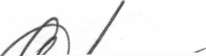 о2215 - беренеси " Башка тейлоолорду сатып алуу" смета боюнча 2017- жылга-2727,7 миц сом каралган, ачылган насыя, кассалык чыгашалар - 1868,5 миц сомду тузгон;2217 - беренеси "Медициналык багыттагы медикаменттерди жана буюмдары алуу" смета боюнча 2017-жылга-5,0 миц сом каралган, ачылган насыя, кассалык чыгашалар болгон эмес;2218 - беренеси " Тамак-аш сатып алуу" смета боюнча 2017-жылга-5,0 миц сом каралган, ачылган насыя, кассалык чыгашалар болгон эмес;2221 - беренеси "Утурумдук оцдоо боюнча чыгашалар" смета боюнча- 1930,0 миц сом бекиген, кассалык чыгашалар 1612,1 миц сом тузду;2222 - беренеси боюнча "Башка буюмдарды жана материалдарды сатып алуу" смета боюнча- 704,0 миц сом, ачылган насыя, кассалык чыгашалар-393,0 миц сом тузду;2223 - беренеси "Буюмдарды сатып алуу" смета боюнча 2017-жылга-6,0 миц сом каралган, ачылган насыя, кассалык чыгашалар болгон эмес;2224 - беренеси боюнча "Комур сатып алуу" смета боюнча 2796,2 миц сом каралган, кассалык чыгашалар 2404,8 миц сом тузду;2231 - беренеси боюнча "Сууга акы" смета боюнча 183,0 миц сом каралган, кассалык чыгашалар 155,9 миц сом тузду;2232 - беренеси боюнча "Электр энергия толомдору" 2017-жылга смета боюнча 1709,1 миц сом бекиген, ачылган насыя жана кассалык чыгашалар -1560,9 миц сомду тузгон;2721 - беренеси "Социалдык камсыздоо жолок пулдары" смета боюнча 700,0 миц сом бекитилген, ачылган насыя, кассалык жана нагыз чыгымдар- 699,3 миц сом тузду;3111 - беренеси "Имараттар жана курулмалар" смета боюнча 4750,0 миц сом бекиген, кассалык чыгымдар- 2880,1 миц сом тузду;3112 - беренеси "Жабдуу-Оборудование" смета боюнча 90,1 миц сом бекиген, кассалык чыгымдар- 16,8 миц сом тузду.Республикалык бюджеттен берилуучу трансферттердин толук тушушу жана алардын бюджет аралык туура болунушу.Мамлекеттик мекемелер тарабынан мамлекеттин башкаруу секторунун башка бирдиктеринен, башка мамлекеттердин бкмоттерунен алынган каражаттарды акысыз беруу же трансферттер болуп эсептелет.Жергиликтуу башкаруу органдарына берилуучу трансферттерди, ошондой эле оз ара эсептешуу боюнча республикалык жана жергиликтуу бюджеттерден откорулуп берилуучу каражаттарды камтыйт. Кыргыз Республикасынын вкмету тарабынан бюджеттер бекигенден кийин ченем актылары кабыл алынган учурда республикалык бюджеттен жергиликтуу бюджеттерге берилет, ага ылайык жергиликтуу бюджеттердин кирешеси, чыгашасы кебейет, тийиштуу сумма республикалык бюджеттен компенсацияланат.2016-2017 жылы республикалык бюджеттен оз ара эсептешуулорбоюнча откорулуп берилген каражаттын суммасы- 45,2 мин сом, 2017-жылы^ /-138,4 миц сом елчемунде туигуп, ал акча каражаты мамлекеттик кызмат белумуне экономист-статисттин айлык акысына жана социалдык акы телемдоруу учун каржыланган.Резервдик фонддун уюшулушу жана пайдаланылышы."Кыргыз Республикасынын бюджеттик укуктарынын негизги принциптери жонундегу" мыйзамынын 21-беренесин колдонбой 2016-2017 жылдарда айылдык бюджетке резервдик фондун жергиликтуу бюджетти бекитууд© каралбаган.Кыргыз Республикасынын 28.08.2000 жылдагы № 531 "Атайын эсеп каражаттары жана Кыргыз Республикасынын мамлекеттик бюджетинде турган мекеменин депозиттик суммасы женунде" токтомун аткаруу максатта жургузулгон аудит боюнча белгиленди, атайын эсеп болуму жок.Кассалык, казыналык жана банкттык операциялар боюнча аудит:Айыл окмотундо акча-каражаттардын кириши, чыгаша жана которулуп кеткендер бухгалтердик эсепке ылайык ырастоочу баштапкы бухгалтердик иш кагазынын негизинде жургузулот. Ал эми акча каражаттарды которуу иш жузундо ашыруу учун Москва райондук казна болумундо бюджеттик жана атайын каражат казналык эсеби бар, жана ошол жерде тейленет.Александровка айыл окмотундо кассалык операцияларын Кыргыз Республикасынын Улуттук банкынын Башкармалыгын 1994-жылдын 23- июлундагы № 1/7 бекитилген токтомунун жана Кыргыз Республикасынын финансы Министирлигинин 2008-жылдын 24-ноябрындагы №192/п буйругун негизинде Кыргыз Республикасынын бюджеттик мекемелердин бухгалтердик учетторунун инструкциясынын негизинде жургузуп турат.2016-2017-жылдагы жургузулгон акча каражатын инвентаризациялоо боюнча материалдык жооптуу адиси-Хасанза С.Д. акча каражатынын кем чыгуусу же ашыкча чыгуусу катталган жок, калдык калган эмес (2018-жылы 16 июл тузулгон калдык акча каражатын эсептоо актысы кошо тиркелди).Кассалык отчеттор айына бир жолу жургузулот, кассалык китеби коктолгон, барактарына катар сандар коюлган жана моору менен ырасталган.Тандалып жургузулгон аудит тарабынан томендогулор белгиленди:Александровка айыл окмотундо толом кагаздарын которуу корсотулгон эсеп-фактурасы, казыначылыкка берилген финансалоонун суммасынын туура келишинин негизиндеринде жургузулгон. Тандалма аркылуу жургузулгон аудит тарабынан максатсыз каражаттарды колдонуу белгиленген эмес. Киреше жана чыгаша ордерлерин каттоо китеби жургузулуп турат.Бюджеттик эсеп каражаттарынын акча каражатынын жугуртуусу жонундегу аныктамасы, Москва райондук казына белуму тарабынан тастыкталган, ошондой эле чыгаша эсебинин сметасы боюнча жана чыгаша1 л	/сметасынын аткаруу боюнча талдоосунун кечурмесу, баланстардын кочурмолору кошо тиркелди.Штаттык ченем-тутумдардын (расписаниялардын) тууралыгы, иштоочулврге эмгек акы, усток , кошумча акы толвмдорунв аудит:Александровка айыл окмотунун штаттык ырааттамасы жана тузуму Кыргыз Республикасынын окмотунун 05.08.2011 ж. №451 «Кыргыз Республикасынын жергиликтуу оз алдынча аткаруу органдарынын типтуу штаттык ырааттамасын жана тузумун бекитуу жонундогу» токтомунун негизинде тузулгон жана айыл окмотунун аппаратынын эмгек акы толомдору Кыргыз Республикасынын вкмотунун 28.06.2013- жылдагы "Мамлекеттик жана муниципалдык кызматкерлерге эмгек акы толоонун шарттары жонундо" №384- токтомунун негизинде жургузулот.2016-2017 жылдарга штаттык ырааттамасында 33 штаттык бирдик бекитилген, анын ичинен аппарат боюнча 25 бирдик бекитилген жылдык эмгек акы фонду су 2993,2 мин сомду тузот, китепкана болумундо 4 штаттык бирдик бекитилген, жылдык эмгек акы фондусу 150,7 мин сомду тузот, маданият болумундо 4 штаттык бирдик, жылдык эмгек акы фондусу 231,1 мин сомду тузот.2016-жылга Александровка айыл окмотунун кызматкерлерине жогоруда корсотулгон токтомдорго бузулушу менен, Александровка айылдык кецештин 19.02.2016-жылдагы № 72 номерлуу токтомуна ылайык, 9 штаттык бирдик бекитилген жылдык эмгек акы фондусу 303,0 мин сомду тузду, ал эми 2017-жылга айылдык кецештин 19.02.2017-жылдагы № 107 номерлуу токтомуна ылайык, 11 штаттык бирдик бекитилген жылдык эмгек акы фондусу 426,8 мин сомду тузду.Аудит убагы ичинде, айыл вкмотунун кызматкерлерине бардык сыйлык- 2974,5 миц сом берилген. Жогвруда кврсвтулгвн токтомдорго каршы тартип бузуу иретинде, Александровка айыл екметунун кызматкерлерине айылдык кецештин 25.02.2016-жылдагы 1496,2 миц сем, № 29 жана 09.02.2017-жылдагы № 108 номерлуу токтомуна ылайык 1478,3 миц сом акча каражаты майрамдарга карата болунгвн. Эмгек акы твлвв тартиби жвнундвгу мыйзамдарга ылайык, жогоруда кврсвтулгвн бюджет эсебинен кешумча смета менен твлвмдвр каралган.Аудит камтыган мезгил аралыгында Кыргыз Республикасынын "Мамлекеттик кызмат жонундо" Мыйзамынын 6-беренесине ылайык,бошоп кетип сот аркылуу кайра кызматка келген кызматкерлерге компенсация твлвмдорду жургузуу болгон эмес.Отчет беруучу адамдар менен эсептешуулор жана иш сапар чыгымдардын ченемдеринин сакталышына аудит жургузуу.Александровка айыл екметунун эсеп беруучу адистеринин эсеп-кысап беруу отчетторун иргеп текшерууде, Кыргыз Республикасынын финансы Министрлигинин 30.05.1997 жылдагы № 15-01/2867 "Эсеп беруу учун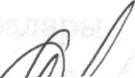 берилген акча каражатын эсепке алуунун тартиби женунде" катынын талаптарына ылайык, тартип бузуу белгиленген жок.Кыргыз Республикасынын 26-август 2008-жылдагы 471 номерлуу "Иш сапар чыгымдарынын нормаларын бекитуу жана алардын ордун толтуруу жонундо" токтому боюнча иш сапар чыгымдарына коюлган нормалар боюнча тартип бузуу белгиленген жок.Негизги каражаттардын жана товардык-материалдык баалулуктардын (ТМЦ) сакталышы боюнча аудит:Товардык- материалдык баалуулуктарды эсепке алуу жана эсептен чыгаруунун тууралуулугун бекитилген жана белгиленген нормалар жана бааларга ылайык текшеруудо, 2016-2017-жылдардын товардык- материалдык баалуулуктар толук жана оз убагында эсепке алынган.Аудиттин журушундо Александровка айыл окмотунун башчысы Баги И.Ю. 17.07. 2018-жылы №96-р буйругунун негизинде мулкторду каттоо (инвентаризация) учун комиссия тузулуп, мулкторду каттоо жургузулду.Негизги каражаттар жана товардык- материалдык баалуулуктардын калдыктарын иргеп текшеруудо аудиттин башталышына кем же ашыкча белгиленген жок, (каттоо актылары тиркелет).Кыргыз Республикасынын вкметунун 2011-жылдагы 3 ноябрдагы №694 Токтом менен бекитилген "Бюджеттик мекемелерди финансылоодо Жылдык отчеттор боюнча эсептеелерде товардык- материалдык баалуулуктардын нормативден ашык запастарын жана каражаттар калдыктарын эсепке алууну жургузуунун тартиби жонундо" нускамын талаптарын сакталышы:Александровка айыл екмету боюнча 2016- жылдык баланстын 3- тиркемесинин негизинде МТБ жана расчеттогу каражаттардын калдыгы боюнча нормадан ашык запастар (кемур) 513,2 миц сомго аныкталды, (баланс боюнча калдыгы 1302,0 миц сомго болду, норма боюнча 788,8 миц сом), ал эми 2017-жылы боюнча нормадан ашык запастар (кемур) 908,1 миц сомго аныкталды, (баланс боюнча калдыгы 1608,1 миц сомго болду, норма боюнча 700,0 миц сом),Транспорт каражаттарына лимиттердин сакталышына, автоунаалардын пайдаланылышына аудит жургузу.Кыргыз Республикасынын вкметунун 30.12.2014-жылдагы № 767 номерлуу "Кыргыз Республикасынын мамлекеттик жана жергиликтуу оз алдынча башкаруу органдарындагы кызматтык жана кезметтик автоунааларды сарамжалдуу пайдалануунун эсебинен мамлекеттик бюджеттин каражаттарын унемдеенун чаралары женунде" токтомуна ылайык, автоунаанын журуусунун ченеми, жана куйуучу-майлоочу материалдарды жана запастык болукторду эсептен чыгаруу боюнча темонкулер белгиленди:Алексанждровка айыл окмотунун балансында 3 автоунаа катталган, жумушчу абалда. Куйуучу-майлоочу материалдарды чыгым нормаларынын, жол баракчаларына ылайык эсептен чыгаруу жургузулгон, автоунаанын журуусунун ченеми сакталган.Унааларды тейлоо кызматына Форма № 2 отчету боюнча, баардыгы 2016 - жылдын башына каралганы - 150,0 мин сом, чыгымдалганы -70,0 мин сом болгон, ал эми 2017 -жылда 2214- «Транспорт кызматы» беренесинин негизинде жылдын башына каралганы - 183,4 мин сом, чыгышталган 44,3 мин сом,Электр, жылуулук энергиясын, жаратылыш газын, сууну жана агып келген сууларды керектоонун Кыргыз Республикасынын вкмотунун токтому менен белгилеген лимиттеринин сакталышы.Александровка айыл вкмотунун мекеме-уюмдардын электр энергияга, суу боунча такталган лимиттер ашыкча колдонушу такталган жок.Телвмдвр ОАО «Тундукэлектро» тарабынан корсотулгон счет- фактуранын жана электросчетчиктердин корсоткучторунун негизинде жургузулгон.Курулуш-куроо иштери, кезектеги жана капиталдык ондоолорго каражаттарын туура чыгымдашына жана негиздуулугуно аудит жургузуу.Александровка айыл окмоту боюнча капиталдык ондоп-туздоо иштерине болсо мектептерге, балдар бакчаларына, жолдорду ондоп-туздоо жумуштары откорулду. Бул иш-чараларга жергиликтуу бюджеттен эсебинен 2016-жылы 3185,5 мин сом, ал эми 2017-жылы 3844,5 мин сом болунду.Андан тышкары, внуктуру саясат институту тарабынан болунгон акча каражат, Крупское айылынын кочолорунун жолдорун ондоп-туздоо жумуштарына 2016 жылы 1000,0 миц сом берилген, 2017 жылы 1000,0 миц сом Беш-Корук айылынын балдар бакчаларына берилген, ал эми дем беруучу гранттан 1819,6 мин.сом №2 орто мектебине ондоп-туздоо жумуштарына берилген.2016- жылдын аткарылган иштер боюнча Кыргыз Республикасынын Эсептев палатасынын Бишкек шаары, Чуй жана Талас областтары боюнча мамлекеттик инспектору всорбаев Т. тарабынан аудит откорулгон.2017- жылдын аткарылган иштер боюнча аудитке курулуш боюнча адис катышпагандыктан ондоп туздоо иштерине аудит жургузулгон жок.«Мамлекеттик сатып алуулар жонундо» Кыргыз Республикасынын Мыйзамдын сакталышына аудит жургузуу.Тандалма аудит жургузулгон мезгилде Кыргыз Республикасынын"Мамлекеттик сатып алуулар жонундо" Мыйзамынын 10 беренесинеылайык, Александровка айыл окмотундо мамлекеттик сатып алууларп	/жоопкерчилиги, сатып алуулар белумуне жуктелген, 2016-жылы башкы адис Ягуза М., ал эми 2017-жылы Исмаев К.Ш.га.Электрондук мамлекеттик сатып алуулар веб-порталында 2016-2017 жылга мамлекеттик сатып алуулар планы 12 берененин 1 пунктуна ылайык берилген. Товарларды, жумуштарды, кызмат керсетуулерду сатып алуулардын такталган планы Александровка окмотунун жетекчиси тарабынан бекитилген. Сатып алуулардын каржылоо булактары жергиликтуу бюджет болуп эсептелет.Мамлекеттик сатып алуулар белуму 2016 жыл аудит кылган мезгилде товарларды, жумуштарды, сатып алууга 21 конкурс еткерулду, 3900,0 миц сом каралган, анын ичинен 6 конкурс етпей жана жокко чыгарылган. бткорулген конкурстардын жыйынтыгы боюнча товарларды камсыздоо, жумуштарды жана кызмат керсетуулердун жалпы суммасы - 6216,0 миц сомго келишим тузулду.Ал ар дын ичинен еткерулген жана келишимдер тузулген конкурстар:-бир этаптуу усул менен 2 конкурс еткерулген 3099,8 миц сомго;женекойлетулген усул аркылуу 4 конкурс еткерулген 286,2 миц сомго;келишимди тикелей тузуу усул аркылуу 15 конкурс еткерулген 2830,0 миц сом.вткерулген конкурстардын жыйынтыгы боюнча 6216,0 миц сомго келишимдер тузулген.Ал эми 2017 жыл аудит кылган мезгилде товарларды, жумуштарды, кызмат керсетуулерду жана консультациялык кызмат керсетуулерду сатып алууга 42 конкурс еткерулду, миц сом каралган, анын ичинен 26 конкурс етпей жана жокко чыгарылган. вткерулген конкурстардын жыйынтыгы боюнча товарларды камсыздоо, жумуштарды жана кызмат керсетуулердун жалпы суммасы -11075,5 миц сомго келишим тузулду. Алардын ичинен еткерулген жана келишимдер тузулген конкурстар:-бир этаптуу усул менен 2 конкурс еткерулген 3031,4 миц сомго;- женекейлетулген усул аркылуу 16 конкурс еткерулген 3906,4 миц сомго;келишимди тикелей тузуу УСУЛ аркылуу 24 конкурс еткерулген 4137,9 миц сомго;2215 "Башка тейлоолорду сатып алуу" беренеси боюнча бюджеттен 872,8 миц сомго конкурстарды откоруу планга коюлган, откерулгон конкурстардын жыйынтыгы боюнча 831,6 миц сомго келишимдер тузулгон;2221 "Учурдагы оцдоого кеткен чыгашалар" беренеси боюнча 2216,7 миц сомго конкурстарды откоруу планга коюлган, откерулгон конкурстардын жыйынтыгы боюнча 2117,8 миц сомго келишимдер тузулгон;2222 "Башка буюмдарды жана материалдарды сатып алуу" беренеси боюнча 222,4 миц сомго конкурстарды откеруу планга коюлган, еткерулген конкурстардын жыйынтыгы боюнча 391,0 миц сомго келишимдер тузулгон;2223 "Буюмдарды сатып алуу" беренеси боюнча 52,4 миц сомго конкурстарды еткеруу планга коюлган, еткерулген конкурстардын жыйынтыгы боюнча 39,8 миц сомго келишимдер тузулгон;2224 "Кемур алуу" боюнча 2745,1 миц сомго конкурстарды еткеруу планга коюлган, еткерулген конкурстардын жыйынтыгы боюнча 2404,8 миц сомго келишимдер тузулгон;3111 "Курулуш жана башка курулуш материалдары сатып алуу" беренеси боюнча 2837,9 миц сомго конкурстарды еткеруу планга коюлган, еткерулген конкурстардын жыйынтыгы боюнча 2338,1 миц сомго келишимдер тузулгон;3112 "Жабдуу-Оборудование" беренеси боюнча 916,2 миц сомго конкурстарды еткеруу планга коюлган, откерулгон конкурстардын жыйынтыгы боюнча 1840,8 миц сомго келишимдер тузулгон.Аудитке тийиштуу болгон документтердин кептугуне байланыштуу, бул белум боюнча аудит иргее жолу менен жургузулду.Айыл чарба жерлерин башкаруунун аудити.Александровка айыл екмету боюнча "Кайра белуштуруу фондусунун жерлерин ижарага беруунун тартиби жана шарттары женундегу Жобонун" талаптарына ылайык аткарылат.Александровка айыл екметунун берген маалыматы боюнча бардык жер -9043 га, анын ичинен айыл чарба жерлеринин мамлекеттик фондусунун жерлери (ГФСУ) -1548 га, анын ичинен 876 га сугат жери, 394 га кайрак жер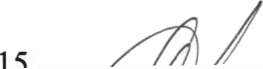 жана коп жылдык бактар 76 га, 24 га чеп чабындуу. Бул жер тилкелерин нжарага беруу боюнча 168 жарандар менен келишим тузулген.2016-жылда жалпы ижаралык сумма 2289,6 миц сомду тузген, жыл ичинде 1958,2 миц сом жалпы ижара телему ецдурулген, 1- январь 2017 - жылга карата (еткен жылдын 451,7 миц сом карыздарды кошуп эсептегенде) жалпы 755,7 миц сом ижаралык карыз калдык ендурулбой калган. Аудиттн журупгунде тузулген келишимдердин негизинде ар-бир теле© меенету еткен кун учун 0,2 % айып пул (пеня) учун жалпы 172,6 миц сом чегерилди.КБФ жерлеринин ижарачылардын жер салыгы боюнча жалпы телему 432,3 миц сом болсо, 419,9 миц сом ендурулген, 1 январь 2016- жылга 38,4 миц сом карыз калган, 1-январь 2017-жылга карата 50,8 миц сом тузет.Ал эми 2017-жылда жалпы ижаралык сумма 2947,7 миц сомду тузген, жыл ичинде 1800,6 миц сом жалпы ижара телему ецдурулген, 1- январь 2017 -жылга карата 755,7 миц сом, 1- январь 2018 -жылга карата 1637,1 миц сом ижаралык карыз ендурулбой калган.Аудиттн журушунде тузулген келишимдердин негизинде ар-бир телее меенету еткен кун учун 0,2 % айып пул (пеня) учун жалпы 363,2 миц сом чегерилди.КБФ жерлеринин ижарачылардын 2017 жылдын жер салыгы боюнча жалпы телему 431,4 миц сом болсо, 422,2 миц сом ендурулген, 1 январь 2017- жылга 50,8 миц сом карыз калган, 2018-жылдын 1-январына жер салыгынын карызы 60,1 миц сомду тузет.2016-2017 жылдарында КБФ жерлери ижарага баардыгы берилген.Ошондой эле Александровка айыл екметунде 2016-2017 жылдарга 5302 га жайыт жери бар, анын ичинде башка жерл ер 2437 га, ал эми айыл ичинде - 684 га жери бар.2009 жылдын 26 январындагы №30 мыйзамына ылайык, жайыт жерлерди эффективдуу жана рационалдуу пайдалануу максатында, Жайыт пайдалануучулардын аймактык коому тузулген жана бардык жайыт жерлери бул коомдук уюмга еткеруп берилген. 2016-2017 жылдар боюнча бюджетке жер салыгы учун Жайыт пайдалануучулардын аймактык коому тарабынан теленген эмес же мындайча айтканда бюджетке 37,1 мин сом тушпей калган.Айыл вкметунун жергиликтуу бюджетинин киреше белугун толтуруу жана жогоруда керсетулген керунуштерге жол бербее максатында айыл екметунун башчысы жана каржы белумунун башчысы кучетулген иш чараларды еткеруп иштиктуу чараларды кабыл алынып жер салыгы, ижара акылары 100 % чогултуу керек. Айыл екметунун жергиликтуу бюджетинин киреше белугун толтуруу.Дебитордук жана кредитордук карыздардын тузулушу боюнча жургузулгон операциялардын ишенимдуулугунун аудити.Александровка айыл екметунун берген маалыматы боюнча 01.01.2016- 2017 жылдарга бухгалтердик эсепте дебитордук карыздар жок 3,3 миц сомго жана 9,4 миц сомго тузду.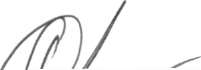 Бухгалтердик эсепке алуу жана отчеттуулуктун аудити.Бухгалтердик эсепке алуу жана отчеттуулук Александровка айыл екмету боюнча Кыргыз Республикасынын 24.04.2009-жылдагы "Бухгалтердик эсепке алуу женунде"мыйзамына жана Кыргыз Республикасынын ©кмотунун 15.05.2011-жылдагы № 244 номерлуу токтому менен бекиген "Кыргыз Республикасынын бюджеттик мекемелерде бухгалтердик эсепке алууну уюштуруу жонундо" Жобого ылайык жургузулот.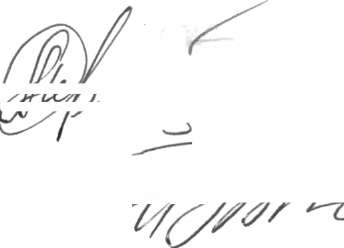 Аудит убактысында, Кыргыз Республикасынын Эсептоо палатасынын Бишкек шаары, Чуй, Талас областтары боюнча аймактык болунушунун 16.11.2009-жылдагы № 01-12/213 номерлуу буйругуна ылайык, Александровка айыл окмотунун кызматкерлерине Кыргыз Республикасынын Эсептоо палатасынын жаны коюлган ролу боюнча жана аудиттын жаны ыкмалалы жонундо лекция откорулду, андан сырткары, Кыргыз Республикасынын Эсептоо палатасынын Бишкек шаары, Чуй, Талас областтары боюнча аймактык болунушунун 14.09.2010-жылдагы № 01-9/23 номерлуу буйругуна ылайык, Александровка айыл екметунун кызматкерлерине мыйзамдар жана нормативдик актылар, бухгалтердик эсепке алууну жургузуу жана уюштуруу, материалдык баалуулуктар боюнча талдап эсепке алууну туура жургузуу иштери боюнча практикалык жардам кврсвтулду.Кыргыз Республикасынын Эсептоо палатасынын Бишкек шаары,Чуй жана Талас областтары боюнча аймактык болунушунун мамлекеттик инспектору: ,	А.Ормушова.Александровка айыл екметунун башчысы: У/И.Баги.Александровка айыл екметунун каржы ^белумунун башчысы: <W	Т.Тру скова.Актынъш бир нускасын алдым: {Ji(_ . -		Т.Трускова.№Айыл чарбаСебилгенСебилгенТушумдулугу,Тушумдулугу,Вал, цнВал, цносумдукторунун аталышыаянты, га 2016- 2017ж.аянты, га 2016- 2017ж.ц/га2016-2017жц/га2016-2017ж2016-2017ж.2016-2017ж.1Буудай1433145832,12945999422822Жугору5305007068,237100341003Арпа53453429,429,115699155394 •Картошка9310717,818016070192605Жашылчалар14313821521730745299466Кант кызылчасы981503523533449652950